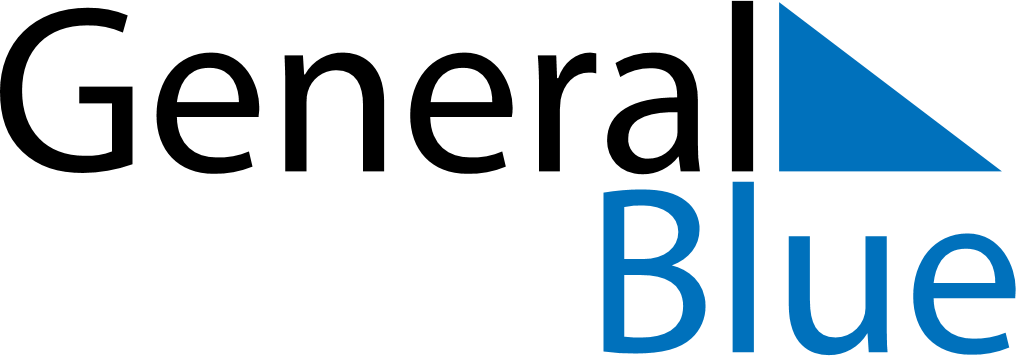 Cameroon 2026 HolidaysCameroon 2026 HolidaysDATENAME OF HOLIDAYJanuary 1, 2026ThursdayNew Year’s DayFebruary 11, 2026WednesdayYouth DayMarch 20, 2026FridayEnd of Ramadan (Eid al-Fitr)April 3, 2026FridayGood FridayMay 1, 2026FridayLabour DayMay 14, 2026ThursdayAscension DayMay 20, 2026WednesdayNational DayMay 27, 2026WednesdayFeast of the Sacrifice (Eid al-Adha)August 15, 2026SaturdayAssumptionDecember 25, 2026FridayChristmas Day